VI Warmińsko-Mazurskie Zawody MatematyczneKategoria: Szkoła GimnazjalnaImię i Nazwisko: ________________________________________________Szkoła i klasa: __________________________________________________ZADANIAZadanie nr 1 Mamy 6 monet, wśród których jedna jest fałszywa oraz wagę szalkową bez odważników. Przy jakiej najmniejszej liczbie ważeń można wykryć fałszywą monetę i wykazać czy jest lżejsza czy cięższa od prawdziwych. Rozważ wszystkie przypadki.Zadanie nr 2 Funkcja f, określona na zbiorze liczb naturalnych większych od 9 przyporządkowuje każdej liczbie n cyfrę dziesiątek liczby n.a) określ zbiór wartości fb) dla ilu argumentów mniejszych od 999 funkcja f przyjmuje wartość 5c) dla jakich k ∈ C liczba 10k jest miejscem zerowym funkcji fd) dla jakich n nie zachodzi równość f(n+1)=f(n). Odpowiedź uzasadnij.Zadanie nr 3 Dwa zegary rozpoczęły i skończyły bicie jednocześnie. Pierwszy bije  co 2 sekundy, drugi zaś co 3 sekundy. Naliczono razem 13 uderzeń, przy czym jednoczesne uderzenia liczono jak jedno. Zegary wskazują różne godziny – którą pokazuje pierwszy, a którą drugi?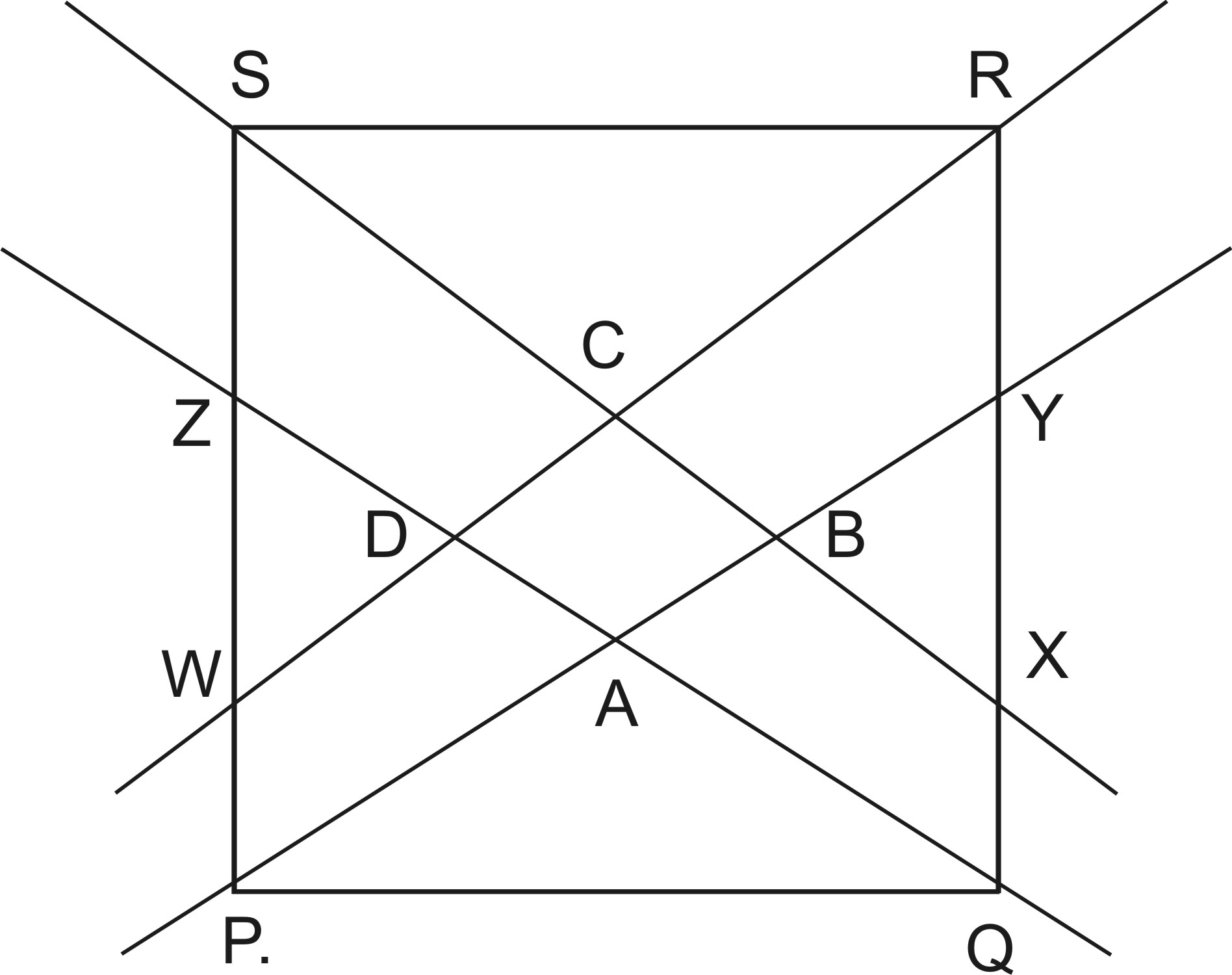 Zadanie nr 4 Kwadrat na rysunku obok ma bok o długości 1|PW|=|QX|=1/5 oraz |SZ|=|RY|=1/3Oblicz długość przekątnych czworokąta ABCDZadanie nr 5 Przygotowując przyjęcie urodzinowe Łukasz ułożył piramidę z kieliszków. Szampan wlewany do najwyższego przelewał się wypełniając kieliszki w piramidzie. Piramidę zbudowano na podstawie trójkąta równobocznego; wszystkie kieliszki stykają się ze sobą, a kieliszek wyższy stoi na brzegach trzech niższych. Niestety jeden kieliszek stłukł się.Łukasz rozpoczął budowę nowej piramidy, tym razem na bazie kwadratu i niższej o jeden poziom, wykorzystując wszystkie pozostałe kieliszki. W nowej piramidzie jeden kieliszek stoi na brzegach czterech niższych. Ile kieliszków było na początku? Uzasadnij odpowiedź.